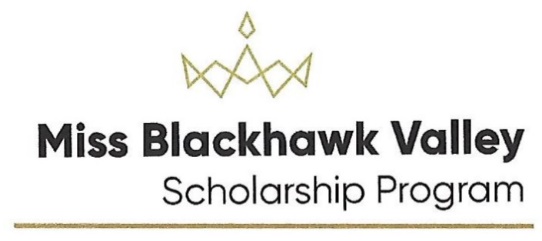 Preparation Information for Miss BHV and Miss BHVOT CompetitionsWelcome girls! I am so excited you are here and look forward to getting to know each and every one of you! You have officially become part of history competing for Miss Blackhawk Valley and Miss Blackhawk Valley’s Outstanding Teen!Schedule and Important DatesPaperwork due 					As Soon As PossibleMiss Spot Fund Due (not required)		TBAMiss BHV and Miss BHVOT Competition	November 14th, 2021Opening Number MISS and TEEN: TBDDress Rehearsal and Competition Day:Interviews will be the morning of Sunday November 14th at the Butterworth Center.Candidate order and time for interview will be determined at a later date.Rehearsal for competition will be completed the day of. Please be prepared for a busy day. Snacks and lunch will be provided to the candidates. Following interviews, the candidates will make their way over to the Spotlight Theater to begin prepping for stage competition. The final interview will conclude at TBD and all candidates should be settled in and ready for rehearsal at the Spotlight Theater by TBA.Pageant will be held at The Spotlight Theater, time TBA. Membership Fee and Registration Fee:Please use the link shared here to pay a mandatory annual $35 membership fee (teen and miss). After carefully selecting whether you are a Miss or Teen candidate and pay the membership fee, a packet of information will be sent to you by Miss Illinois. In that paperwork, you will find additional information on registering for available local competitions. Miss candidates are then required to pay a $75 registration fee per local they wish to compete at. Teens will use a “coupon code” as they are not required to pay the $75 per local, provided in the letter from Miss Illinois.https://shop.missamerica.org/products/miss-america-competition-membership-yearly-subscription?_pos=2&_sid=d1cee15b1&_ss=rPaperwork:The following should be submitted as soon as possible to missblackhawkvalley@gmail.com unless specified on the form.All are found on our webpage, missblackhawkvalley.com under “Become a Candidate.” Register with MAO & pay the $35 membership fee and $75 registration fee per local (Teen uses coupon code)Miss/ Teen Candidate Application Form https://form.jotform.com/212407020528141Miss/ Teen production script (email to kodikargl@gmail.com and missblackhawkvalley@gmail.com)Miss community service scholarship application (if completing, not mandatory)Miss/ Teen candidate photo (email to kodikargl@gmail.com and missblackhawkvalley@gmail.com) (see below for more information)Miss/ Teen Notarized contract Miss contract submission form with all attachments necessary (found online via missillinois.org and linked on our website) including the State Scholarship Rules and Regulation formTeen sponsor formMiss/ Teen ResumeMiss/ Teen Social Impact Initiative Statement EssayMiss/ Teen Music for talent selection, if desired, should be emailed to missblackhawkvalley@gmail.com as soon as possible via MP3 digital formatSchools should send official college or high school transcript by TBD. Remember, these more than likely will need to be ordered and are required for the contract and Miss Community Service application.Spotfund Fundraising Requirements:MISS: You MUST register for an account at http://spot.fund/missamerica2022TEEN: You MUST register for an account at http://spot.fund/maoteen2022No minimum is required, but participation is highly encouraged, and everyone must create an account**All money raised is used “in house” for Miss America scholarships. Please use the correct link when creating an account as Miss and Teen have separate links to register.Cell Phones and Electronic Devices:Candidates will not be allowed to use cell phones, tablets, or other electronic devices in the dressing room. This is in compliance with Miss Illinois rules. Candidate Photo:Submit a vertical, color headshot as a .jpg file and missblackhawkvalley@gmail.comThe photo will be used in various capacities including the judge’s books and on social media. The Photo should be submitted as soon as possible.Photo guidelines: These are following the Miss Illinois and Miss America requirements. Plain background, light-colored is preferredFull head and face must be shown looking forwardDo not crop hair or any portion of face out of the photoThe photo must be vertical and a 5X7 size.Miss/Teen Contract Submission Form DocumentsThis can be found on our website, which will directly take you to the Miss Illinois website where all forms and contract will be completed and submitted. The contract is also linked on our website.Please attach required documents to prove eligibility based on residence, student status, or employment. These are part of the candidate contract that should be submitted together.•	Contract•	Birth Certificate•	Driver's License or Government Issued ID•	Front of Medical Insurance Card•	Back of Medical Insurance Card•	Proof of Residence •	Official College Transcript (not a copy)•	Official Transcript of College Registration for Current Classes•	Copy of College Degree•	Official Graduate School Transcript•	Official Transcript of Graduate School Registration for Current Classes•	Copy of Graduate School Degree•	Employer W-2 Form•	Income Tax FilingFundraiser:TBAIt will be required that each candidate bring a raffle basket to be raffled off the night of competition.Contact Information:Jaryn Dennehey	Executive Director		(309) 732-6670 		jaryn.franklin1@gmail.comKatie Powers		President			(309) 737-2424 		katiesnyder85@gmail.com Jenna Aguilera	Competition Producer	(309) 235-4590 		jmkannenberg@gmail.com Kodi Kargl		Vice President		(309) 207-1111 		kodikargl@gmail.comMary Snyder	          	Treasurer			(309) 781-5350       		marysnyder83@gmail.comElizabeth Hughes	Social Media Coordinator   (309) 737-9987		eahughes96@gmail.com		Main email missblackhawkvalley@gmail.comPlease contact us if you have any questions!!Revised 09/01/2021